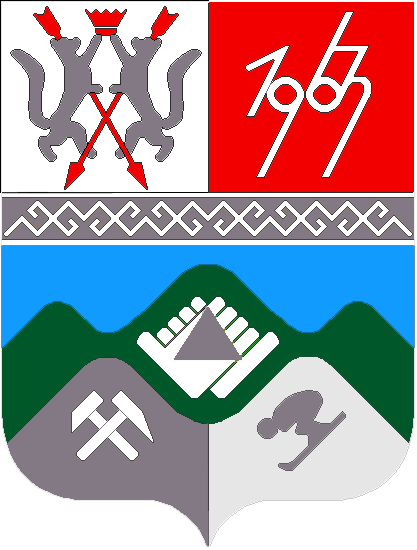 КЕМЕРОВСКАЯ ОБЛАСТЬТАШТАГОЛЬСКИЙ МУНИЦИПАЛЬНЫЙ РАЙОНАДМИНИСТРАЦИЯ  ТАШТАГОЛЬСКОГО МУНИЦИПАЛЬНОГО РАЙОНА                         ПОСТАНОВЛЕНИЕот  «30»  сентября   2016г.  № 714-пОб утверждении муниципальной программы «Строительство и реконструкция объектов»на 2017-2019 годы.	В целях комплексного решения вопросов обеспечения жилыми помещениями граждан, место жительства которых находится на территории Таштагольского муниципального района:1. Утвердить муниципальную программу «Строительство и реконструкция объектов»  на 2017-2019 годы, согласно приложению.2. Пресс-секретарю Главы Таштагольского муниципального района      (М.Л.Кустовой) опубликовать настоящее постановление  в газете «Красная Шория» и разместить на официальном сайте администрации Таштагольского муниципального района в сети интернет.3. Контроль за исполнением постановления возложить на заместителя Главы Таштагольского муниципального района Колмогорова Д.О.         4.Признать утратившим силу с 01.01.2017г. постановление администрации Таштагольского муниципального района №750-п от 01.10.2015г. Об утверждении муниципальной целевой программы «Строительство и реконструкция объектов» на 2016-2018годы.5. Настоящее постановление вступает в силу со дня его официального опубликования, но не  ранее 01.01.2017г. Глава Таштагольского  муниципального  района	                                                		В.Н.Макута                                                                      Приложение к постановлению                                                               администрации Таштагольского                                                              муниципального района                                                                    от _________ 2016 г._№_____-пМуниципальная  программа"Строительство и реконструкция объектов" на 2017 - 2019 годыПАСПОРТмуниципальной  программы"Строительство и реконструкция объектов" на 2017 - 2019 годы 1. Содержание проблемы и необходимостьее решения программными методамиЗа последние годы в Таштагольском районе наблюдается дефицит жилья, отвечающего техническим и  санитарно-эпидемиологическим требованиям. Более 60 тыс.м2 жилья было построено в 1930-1950 годах, которое на сегодня пришло в негодность и требует незамедлительного сноса. Кроме этого в очереди на улучшение жилищных условий стоит 1811 семей и ежегодно в отдел по учету и распределению жилья обращаются более 200 семей, за оформлением бюджетных ссуд на приобретение или строительства жилья.В связи с этим резко возросла нуждаемость в новом жилье, строительстве коммунальной инфраструктуры в микрорайонах комплексной индивидуальной застройки. Появилась необходимость в строительстве объектов социальной и коммунальной сферы, природоохранных объектов. Реализация Программы позволит более полно удовлетворить потребности жителей района, улучшить облик города и поселений района.2. Цели и задачи ПрограммыОсновной целью программы является комплексное решение проблемы обеспечения жильем жителей района, создание условий развития коммунальной инфраструктуры в соответствии со стандартами качества, обеспечивающими комфортные условия проживания.Основными задачами являются:- обеспечение роста темпов жилищного строительства;- повышение качества и эффективности жилищного строительства;- создание условий для развития жилищного сектора и повышения уровня доступности населения жильем через увеличение объемов строительства жилья;- привлечение частных инвестиций в жилищное строительство;- обеспечение необходимой коммунальной инфраструктурой микрорайонов комплексной индивидуальной застройки.3. Система программных мероприятийОсновными условиями формирования программных мероприятий являются:социальная значимость объекта;завершение строительства объектов, имеющих высокую степень технической готовности;наличие утвержденной проектно-сметной документации.Основные мероприятия Программы - строительство, реконструкция и капитальный ремонт объектов социальной сферы. В первую очередь Программа предполагает строительство, реконструкцию и капитальный ремонт объектов социальной сферы, находящихся в собственности Таштагольского района.Перечень конкретных мероприятий Программы приведен в разделе 7 Программы.4. Ресурсное обеспечение ПрограммыФинансовые средства на реализацию Программы в 2017 - 2019 годах планируется формировать за счет средств местного бюджета в объеме 12300 тыс. руб. (2017г. - 4400 тыс. руб., 2018г. - 4000 тыс. руб., 2019г.- 3900 тыс. руб.).Возможное дополнительное финансирование в целях содействия в реализации мероприятий Программы может осуществляться из иных не запрещенных законодательством источников.Объемы ассигнований подлежат ежегодному уточнению, исходя из возможностей местного бюджета на соответствующий финансовый год.5. Оценка эффективности реализации ПрограммыОсновными критериями эффективности реализации Программы будут завершение строительства, реконструкции, капитального ремонта и ввод в эксплуатацию объектов приведенных в разделе 7 Программы.Оценкой эффективности Программы послужит улучшение условий проживания граждан, возможное увеличение жилищного фонда за счет нового строительства,  улучшение архитектурного облика района, снижение социальной напряженности.Сведения о планируемых значениях целевых показателей(индикаторов) муниципальной программы 6. Организация управления Программой и контрольза ходом реализацииДиректор Программы несет ответственность за реализацию и конечные результаты Программы, рациональное использование выделяемых на ее выполнение финансовых средств, организует управление реализацией Программы.Директор Программы по окончанию года разрабатывает и составляет отчет о реализации Программы.Исполнитель и директор Программы несут ответственность за целевое использование бюджетных средств, выделяемых на реализацию Программы.Раздел 7. Программные мероприятияНаименование муниципальной  ПрограммыМуниципальная программа "Строительство и реконструкция объектов» на 2017 - 2019 годы (далее - Программа).Директор муниципальной ПрограммыЗаместитель Главы Таштагольского муниципального района  Колмогоров Д.О.Ответственный исполнитель (координатор) муниципальной ПрограммыОтдел по строительству и дорожному хозяйству администрации Таштагольского муниципального района.Исполнители муниципальной программы Отдел по строительству и дорожному хозяйству администрации Таштагольского  муниципального района. Цели  муниципальной Программы  Комплексное решение проблемы обеспечения жильем жителей района, создание условий развития коммунальной инфраструктуры в соответствии со стандартами качества, обеспечивающими комфортные условия проживания. Задачи  муниципальной ПрограммыОсновными задачами являются: - обеспечение роста темпов жилищного строительства; - повышение качества и эффективности жилищного строительства; - создание условий для развития жилищного сектора и повышения уровня доступности населения жильем через увеличение объемов строительства жилья; - привлечение частных инвестиций в жилищное строительство; - обеспечение необходимой коммунальной инфраструктурой; - обустройство коммунальной инфраструктурой комплексной жилой застройки.Срок реализации муниципальной Программы2017 - 2019 годы.Объемы и источники финансирования муниципальной Программы в целом и с разбивкой по годам ее реализацииВ 2017 - 2019 годах общий объем финансирования Программы за счет средств местного бюджета составит – 12300 тыс. руб. (2017г. - 4400 тыс. руб., 2018г. - 4000 тыс. руб., 2019г.- 3900 тыс. руб.), а также возможные иные не запрещенные законодательством источники.Ожидаемые конечные результаты реализации Программы1. Ввод в эксплуатацию 94 тыс. кв. м жилья.2. Повышение доступности, эффективности в строительстве индивидуального жилья3. Комфортность и безопасность условий проживания.4. Реализация мероприятий национального проекта "Доступное и комфортное жилье - гражданам России" федеральной целевой программы «ЖИЛИЩЕ».5. Уменьшение объемов ветхого и аварийного жилищного фонда.6. Строительство объектов социальной сферы.7. Строительство водоохранных сооружений.8. Строительство коммунальной инфраструктуры.Наименование целевого показателя (индикатора)Единица измеренияПлановое значение целевого показателя (индикатора)Плановое значение целевого показателя (индикатора)Плановое значение целевого показателя (индикатора)Наименование целевого показателя (индикатора)кв. метров2017г.2018г.2019г.12345Общая площадь жилых помещений, приходящаяся в среднем на одного жителя, -всегокв. метров242424В том числе введенная в действие за один годкв. метров0,590,590,59Наименование мероприятия; источники финансированияОбъем финансовых ресурсов, тыс.руб.Объем финансовых ресурсов, тыс.руб.Объем финансовых ресурсов, тыс.руб.Объем финансовых ресурсов, тыс.руб.Всего2017г.2018г.2019г.Подготовка строительных площадок,  оформление земельных участков, подключение к внешним сетям, оформление технической документации по окончанию строительства объектов150505050Местный бюджет150505050Проектирование и строительство многоквартирных домов8600300026003000Местный бюджет8600300026003000Проектирование и строительство объектов социальной сферы (больницы, школы, д/сады, общежития и т.д.)0000Местный бюджет0000Проектирование и строительство объектов коммунальной инфраструктуры (мосты, берегоукрепительные сооружения, полигоны ТБО и т.д.)250010001000500Местный бюджет250010001000500Проектирование и строительство инженерных сетей микрорайонов комплексной застройки300100100100Местный бюджет300100100100Выкуп помещений у собственников сносимых домов. 600200200200Местный бюджет600200200200Разборка аварийных домов после расселения90303030Местный бюджет90303030Займы и субсидии за счет средств муниципального бюджета на строительство и приобретение жилья 60202020Местный бюджет60202020Прочие мероприятия0000Местный бюджет0000Итого по программе:12300 44004000 3900Местный бюджет12300 44004000 3900